Klasa:Urbroj:Split, 24. 08. 2015.Na prijedlog prodekana doc. dr. sc. Dražena Čulara a uz pozitivno mišljenje Odbora za unaprjeđenje kvalitete i u skladu s odredbama Pravilniku o kriterijima i postupku dodjele statusa i naziva nastavne baze i/ili vježbaonice Kineziološkog fakulteta u Splitu i čl. 29. i 51. Statuta Kineziološkog fakulteta u Splitu, Fakultetsko vijeće na svojoj sjednici održanoj dana XY. XY. 2015. godine donijelo je O D L U K UStatus Nastavna baza dodjeljuje sljedećoj pravnoj osobi:DEKANICA:Prof. dr. sc. Đurđica MiletićDostaviti:Nastavnoj baziSveučilištu u SplituPravnoj i kadrovskoj službiPismohranaSveučilište u Splitu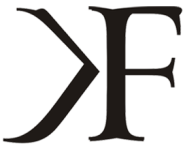 Kineziološki FakultetN.Tesle 06, 21000 SplitRepublika Hrvatska                                                                                                                                      University of Split           Faculty of KinesiologyN.Tesle 06, 21000 SplitRepublic of Croatiacentrala: +385(21)302-440,    dekanat: +385(21)302-447   fax: +385(21) 385-382, MB: 2393255,  OIB: 57848936921   IBAN: HR45 2330003-1100399873,   www.kifst.hr	centrala: +385(21)302-440,    dekanat: +385(21)302-447   fax: +385(21) 385-382, MB: 2393255,  OIB: 57848936921   IBAN: HR45 2330003-1100399873,   www.kifst.hr	RAVNATELJNAZIVPODRUČJEUVJETIDoc.dr. sc. Igor Borić, dr.med - RavnateljSpecijalna bolnica za ortopediju, kirurgiju , neurologiju, fizikalnu medicinu i rehabilitaciju “Sv. Katarina“ , OIB: 41170172944, Bračak 8, 49210 ZabokNastavna baza u području kineziterapije i sporta invalida Potencijlani partner u prijavi na natječaj za EU fondoveMaterijalni i stručni uvjeti, uzorak za znanstvena istraživanja